Verbinder AG-JIC / AG-JIC Union JIC-JICСоединитель AG-JIC / AG-JICAdapter AG-JIC / AG-zöllig mit O.R.und HalterUnion Connector JIC-BSPP + O.R.+ Retaining Ring SealАдаптер AG-JIC / AG-дюймовый с кольцом и зажимомAdapter AG-JIC / AG-UNF + O.R.Union Connector JIC-UNF + O.R.Адаптер AG-JIC / AGR-F + O.R.Adapter AG-JIC / AGR-F mit 60° KonusUnion Connector JIC-BSPP / 60° coneАдаптер AG-JIC / AGR-F, конус 60°6Adapter AG-JIC / AG-metrisch mit O.R.und HalterUnion Connector JIC-Metric + O.R.+Retaining Ring SealАдаптер AG-JIC / AG-метрический с кольцом и зажимомAdapter AG-JIC / AG-metrisch mit O.R. Union Connector JIC-Metric + O.R.Адаптер AG-JIC / AG метрический + O.R.Adapter AG-JIC / AGR-KConnector JIC-BSPTАдаптер AG-JIC / AGR-KAdapter AG-JIC / AG-NPT Connector JIC-NPT Адаптер AG-JIC / AG-NPT6Adapter IG-JIC drehbar / AGR-K Connector Swivel Female JIC-BSPT Адаптер IG-JIC вращающаяся / AGR-KAdapter IG-JIC drehbar / AG-NPT Connector Swivel Female JIC-NPTАдаптер IG-JIC вращающаяся / AG-NPTHalterConnector Swivel FemaleJIC-BSPP O.R. + Retaining Ring SealАдаптер IG-JIC вращающаюся / AGR-F с кольцом и зажимомAdapter IG-JIC drehbar / AG-UNF + O.R.Connector Swivel Female JIC-BSPP + O.R. SealАдаптер IG-JIC вращающаяся / AG-UNF + O.R.6Adapter IG-JIC drehbar / AG-metrisch + O.R.Connector Swivel Female JIC-MetricO.R. SealАдаптер IG-JIC вращающаяся / AG- метрический + O.R.Adapter IG-JIC drehbar / AG-metrischmit O.R. und HalterConnector Swivel Female JIC-MetricO.R. + Retaining SealАдаптер IG-JIC вращающаяся / AG- метрический с кольцом и зажимомAdapter AG-JIC / IG-zöllig Adaptor JIC-Female BSPP Адаптер AG-JIC / IG-дюймовыйAdapter AG-JIC / IG-NPT Adaptor JIC-Female NPT Адаптер AG-JIC / IG-NPT6Reduzierung - IG-JIC (hinterlegte Mutter) / AG-JIC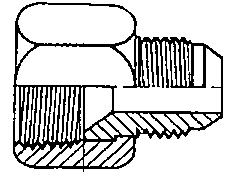 Reducing Union JIC-Female JIC (Loose Nut)Переходник - IG-JIC (накидная гайка) / AG-JICReduzierung - IG-JIC (gestiftetete Mutter) / AG-JICReducing Union JIC-Female JIC (Wire Nut)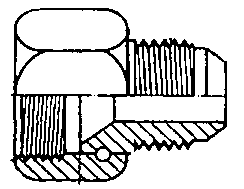 Переходник - IG-JIC(гайка со штифтом) / AG-JICVerschlusskappe AG-JIC Male JIC PlugЗаглушка AG-JICVerschlusskappe IG-JIC Female JIC Plug Заглушка IG-JICEinschweißadapter passend für Hydraulikrohre AG-JIC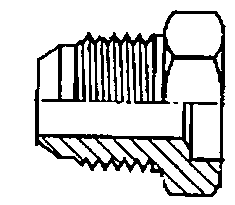 Braze Connector Male JICСварочный адаптер, подходит к гидравлической трубке AG-JICSchottadapter AG-JIC / AG-JIC Bulkhead Union JIC-JIC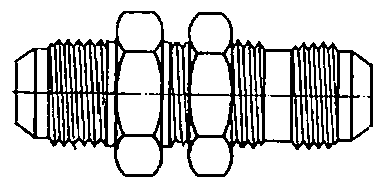 Bulkhead адаптер AG-JIC / AG-JICSchottadapter AG-JIC / IG-NPTBulkhead Union Adaptor JIC-Female NPTBulkhead адаптер AG-JIC / IG-NPTmit O.R. und HalterLong Connector JIC-BSPPO.R. + Retaining Ring SealУдлинитель AG-JIC /AG- дюймовый с кольцом и зажимом6O.R.Long Connector JIC-UNF +O.R. SealУдлинитель AG-JIC / AG-UNF + O.R.O.R.Long Connector JIC-Metric +O.R. SealУдлинитель AG-JIC / AG-метрический + O.R.Artikel CodeJICJICEuroAMJ04047/16“7/16“0,97AMJ05051/2“1/2“0,83AMJ06069/16“9/16“0,97AMJ08083/4“3/4“1,28AMJ10107/8“7/8“1,60AMJ12121.1/16“1.1/16“2,28AMJ16161.5/16“1.5/16“3,88AMJ20201.5/8“1.5/8“7,90AMJ24241.7/8“1.7/8“14,25Artikel CodeJICmetrisch metricEuroAMJ04MM10R7/16“10x12,35AMJ04MM12R7/16“12x1,52,35AMJ05MM10R1/2“10x12,50AMJ05MM12R1/2“12x1,52,50AMJ05MM14R1/2“14x1,52,50AMJ06MM14R9/16“14x1,52,50AMJ06MM16R9/16“16x1,52,79AMJ08MM14R3/4“14x1,52,64AMJ08MM16R3/4“16x1,52,64AMJ08MM18R3/4“18x1,52,64AMJ10MM18R7/8“18x1,54,11AMJ10MM20R7/8“20x1,54,70AMJ10MM22R7/8“22x1,54,11AMJ12MM22R1.1/16“22x1,56,75AMJ12MM27R1.1/16“27x26,75AMJ16MM27R1.5/16“27x27,63AMJ16MM33R1.5/16“33x210,28AMJ20MM42R1.5/8“42x214,68AMJ24MM48R1.7/8“48x217,91Artikel CodeJICBSPTEuroAFGJ04MGK027/16“1/8“3,71AFGJ04MGK047/16“1/4“3,71AFGJ05MGK021/2“1/8“3,71AFGJ05MGK041/2“1/4“3,71AFGJ06MGK049/16“1/4“3,93AFGJ06MGK069/16“3/8“4,22AFGJ08MGK043/4“1/4“4,85AFGJ08MGK063/4“3/8“4,85AFGJ08MGK083/4“1/2“5,02AFGJ10MGK067/8“3/8“5,56AFGJ10MGK087/8“1/2“5,70AFGJ10MGK127/8“3/4“6,56AFGJ12MGK081.1/16“1/2“7,13AFGJ12MGK121.1/16“3/4“7,13AFGJ12MGK161.1/16“1“9,12AFGJ16MGK121.5/16“3/4“9,69AFGJ16MGK161.5/16“1“10,55AFGJ20MGK201.5/8“1.1/4“17,10AFGJ24MGK201.7/8“1.1/4“26,79AFGJ24MGK241.7/8“1.1/2“51,30Artikel CodeJICmetrisch metricEuroAFGJ04MM107/16“10x13,81AFGJ04MM127/16“12x1,54,09AFGJ05MM101/2“10x13,91AFGJ05MM121/2“12x1,54,19AFGJ05MM141/2“14x1,54,45AFGJ06MM149/16“14x1,54,58AFGJ06MM169/16“16x1,54,96AFGJ08MM163/4“16x1,55,18AFGJ08MM183/4“18x1,55,50AFGJ10MM187/8“18x1,56,03AFGJ10MM207/8“20x1,56,38AFGJ10MM227/8“22x1,56,38AFGJ12MM221.1/16“22x1,57,24AFGJ12MM271.1/16“27x28,08AFGJ16MM271.5/16“27x29,64AFGJ16MM331.5/16“33x212,96AFGJ20MM421.5/8“42x218,05AFGJ24MM481.7/8“48x228,42Artikel CodeJICJICEuroAFGJ06MJ049/16“7/16“3,87AFGJ08MJ043/4“7/16“3,76AFGJ08MJ053/4“1/2“3,95AFGJ08MJ063/4“9/16“4,03AFGJ10MJ047/8“7/16“4,41AFGJ10MJ067/8“9/16“4,81AFGJ12MJ041.1/16“7/16“5,11AFGJ12MJ061.1/16“9/16“5,05AFGJ12MJ081.1/16“3/4“5,80AFGJ16MJ121.5/16“1.1/16“7,24AFGJ20MJ121.5/8“1.1/16“11,85AFGJ20MJ161.5/8“1.5/16“11,85AFGJ24MJ161.7/8“1.5/8“15,82Artikel CodeJIC-EuroATMJ047/16“-0,65ATMJ051/2“-0,67ATMJ069/16“-0,77ATMJ083/4“-1,49ATMJ107/8“-1,79ATMJ121.1/16“-2,62ATMJ161.5/16“-3,87ATMJ201.5/8“-7,98ATMJ241.7/8“-13,94Artikel CodeJICTubeEuroAMNJ04T067/16“60,71AMNJ05T081/2“80,74AMNJ06T109/16“100,84AMNJ08T123/4“121,64AMNJ10T167/8“161,97AMNJ12T201.1/16“202,88AMNJ16T251.5/16“254,26AMNJ20T321.5/8“328,78AMNJ24T381.7/8“3813,94Artikel CodeJICUNFEuroAMJ04MU04L7/16“7/16“5,89AMJ04MU05L7/16“1/2“6,77AMJ04MU06L7/16“9/16“6,84AMJ05MU05L1/2“1/2“6,77AMJ06MU06L9/16“9/16“5,94AMJ06MU08L9/16“3/4“9,67AMJ08MU08L3/4“3/4“8,43AMJ08MU10L3/4“7/8“12,27AMJ08MU12L3/4“1.1/16“11,96AMJ10MU08L7/8“3/4“10,32AMJ10MU10L7/8“7/8“11,33AMJ10MU12L7/8“1.1/16“13,22AMJ12MU08L1.1/16“3/4“12,32AMJ12MU10L1.1/16“7/8“13,34AMJ12MU12L1.1/16“1.1/16“12,79AMJ12MU16L1.1/16“1.5/16“14,22AMJ16MU12L1.5/16“1.1/16“14,08AMJ16MU16L1.5/16“1.5/16“14,47AMJ16MU20L1.5/16“1.5/8“18,89AMJ20MU20L1.5/8“1.5/8“22,86AMJ24MU24L1.7/8“1.7/8“30,32